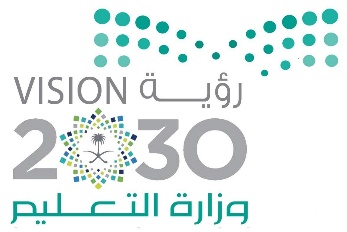 اختبار نهاية الفصل الدراسي الثالث ( الدور الأول) مادة العلوم للصف الثالث ابتدائيللعام الدراسي 1444 ه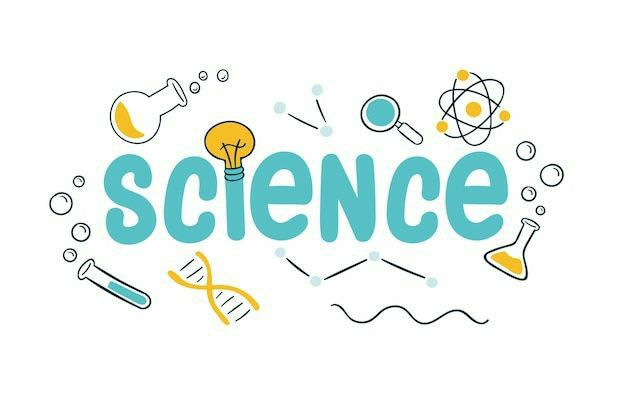 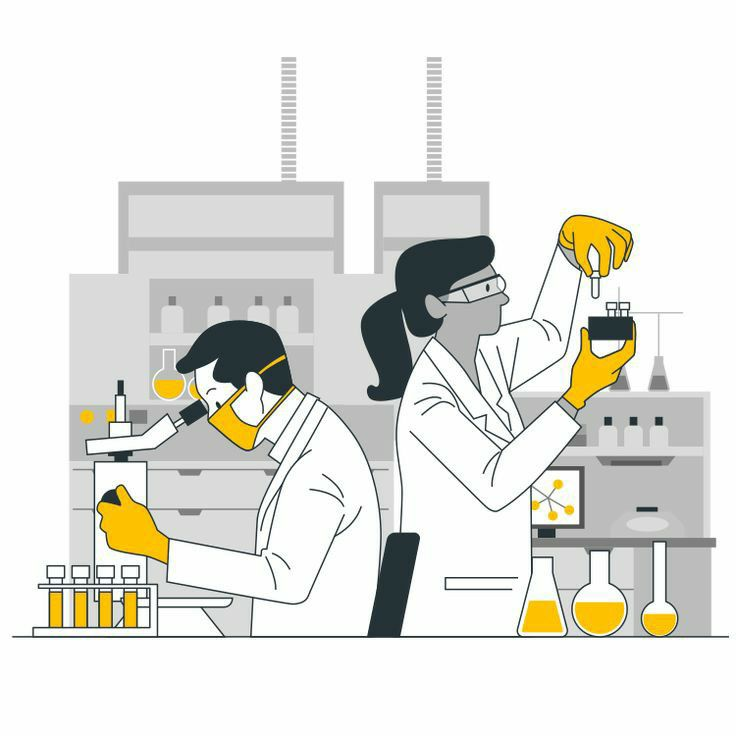 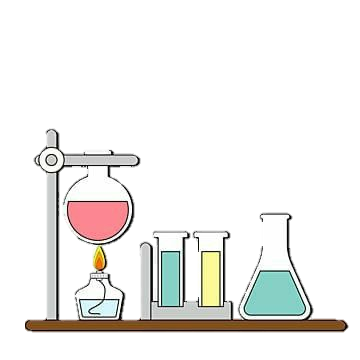 السؤال الأول: اختاري الإجابة الصحيحة في كلا مما يلي: السؤال الثاني:                 أ- ضعي المصطلحات التالية في مكانها المناسب:            (الاجسام الشفافة  –  الشغل   –    المحلول    –   التغير الكيميائي    - المادة   – السائل)1- (...............................................) كل شي له كتلة ويشغل حيزاً.2- (...............................................) اجسام تسمح بنفاذ معظم الضوء من خلالها في خطوط مستقيمة.3- (...............................................) تغير ينتج عنه مواد جديدة.4- (...............................................) القوة المبذولة لتحريك جسم ما مسافة معينة.5- (...............................................) نوع من أنواع المخاليط تمتزج فيه المواد امتزاج تام.6-(................................................)مادة لها حجم ثابت وشكل غير ثابت.ب- ضعي علامة (   ) او (   ) امام العبارات التالية: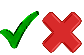 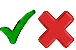 ج- ضعي البيانات التالية في اماكنها الصحيحة:( مصباح – مفتاح كهربائي – اسلاك – بطارية)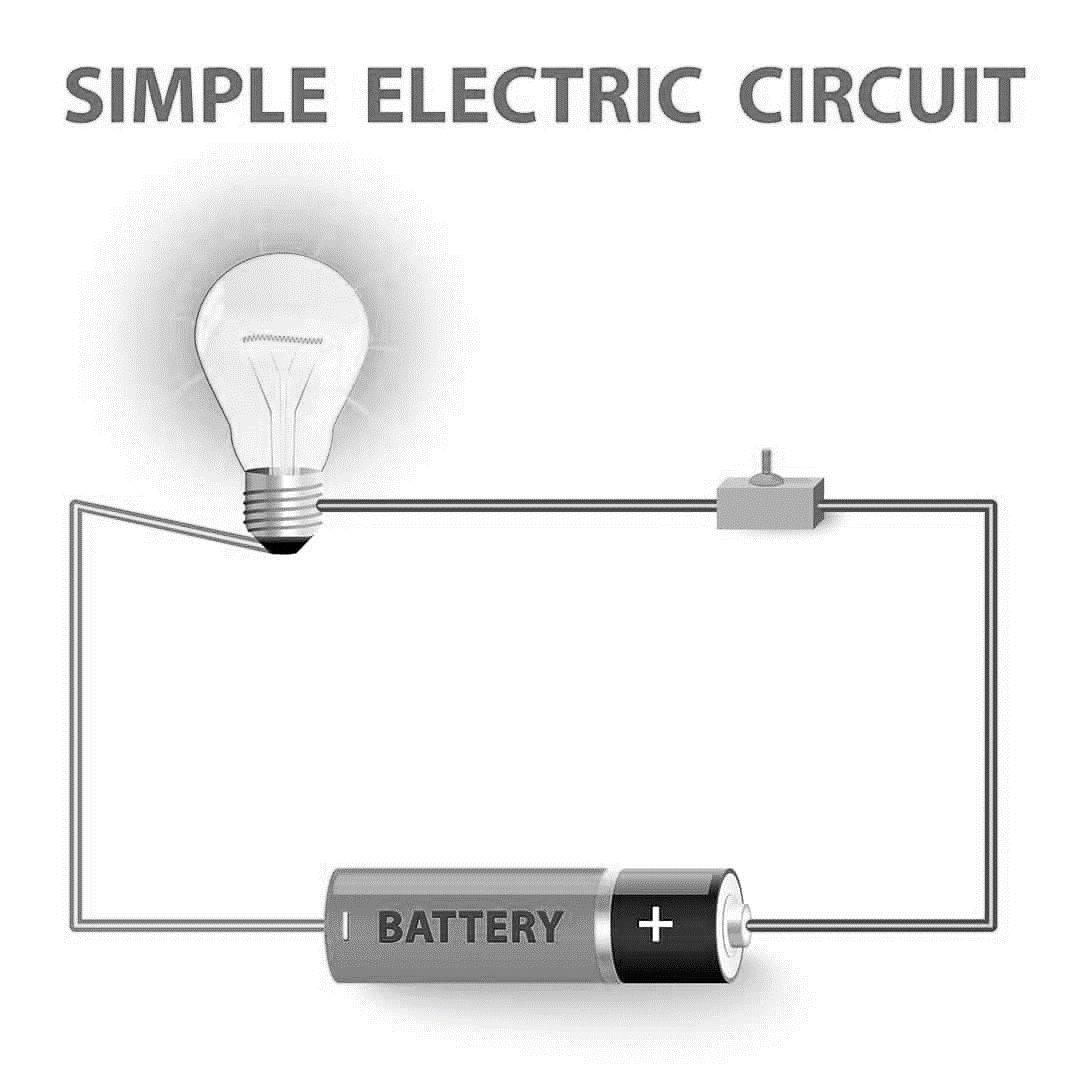 السؤال الثالث: رقمي العمود الاخر بما يناسبه في العمود الأول:انتهت الاسئلةدعواتي لكن بالتوفيق والنجاح المعلمة: أمل الزهرانيالسؤال الأول :-أ ) نختار الاجابة الصحيحة فيما يلي :-ب ) نحدد حسب الصور وحدات القياس المعيارية التالية  (  اللتر _ الكيلو جرام  _  المتر ) 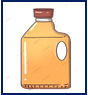 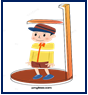 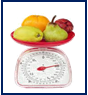      ................                            .....................                        ....................السؤال الثاني :-أ ) ما المصطلح العلمي المناسب للعبارات التالية :-( الكتلة – الشغل  – الالة البسيطة  – الضوء – الدائرة الكهربائية )1- (  ...................................  ) مقدار ما يحتويه الجسم من مادة .2- (  ...................................  ) أداة تستخدم لانجاز الاعمال بسهولة   .3- (  ...................................  ) شكل من أشكال الطاقة نحس به بالعين .4- (  ...................................  )القوة المبذولة لتحريك جسم ما مسافة معينة .5- (  ...................................  ) مسار يسمح بمرور التيارالكهربائي من خلاله  .ب ) نصنف التغيرات التالية الى ( تغير كيميائي . تغير فيزيائي ) بوضع أشاره ( √ ) السؤال الثالث :-أ ) نكتب تحت كل صورة اسم الألة البسيطة ( الرافعة * البرغي * عجلة ومحور * البكرة )    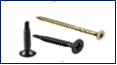 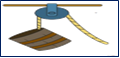 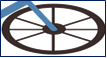 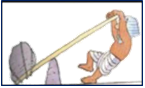     ........................                         ........................                 .....................                      ......................   نضع علامة( √ )  أمام العبارات الصحيحة وعلامة  (×) أمام العبارات الخاطئة  : السؤال الرابع :-ج ) نكمل الخريطة التالية :-ب ) نضع البيانات التالية في مكانها الصحيح  ( مصباح * أسلاك * بطارية * مفتاح كهربائي )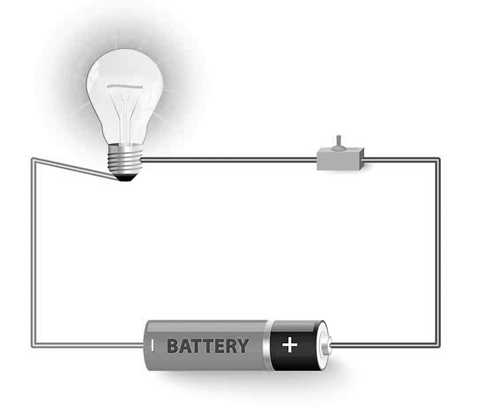 .......................................................................................................................................                                                                انتهت الأسئلة ** بالتوفيق                                                      سكره الشمري اسم الطالبة : ........................................                         رقم الجلوس : ............ رقــــم الــســــؤالالدرجة رقماالدرجة كـــــتابةالمصححةالمــــراجعةالمــــــدقـقـةالسؤال الأولالسؤال الثانيالسؤال الثالث                              درجة الاختبار  النهائية:                    فقط لا غير   من 40 درجة                              درجة الاختبار  النهائية:                    فقط لا غير   من 40 درجة                              درجة الاختبار  النهائية:                    فقط لا غير   من 40 درجة                              درجة الاختبار  النهائية:                    فقط لا غير   من 40 درجة                              درجة الاختبار  النهائية:                    فقط لا غير   من 40 درجة                              درجة الاختبار  النهائية:                    فقط لا غير   من 40 درجة1- الأداة التي تستخدم لقياس الكتلة هي:1- الأداة التي تستخدم لقياس الكتلة هي:1- الأداة التي تستخدم لقياس الكتلة هي:1- الأداة التي تستخدم لقياس الكتلة هي:1- الأداة التي تستخدم لقياس الكتلة هي:1- الأداة التي تستخدم لقياس الكتلة هي:1- الأداة التي تستخدم لقياس الكتلة هي:1- الأداة التي تستخدم لقياس الكتلة هي:أ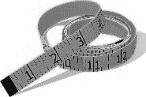 ب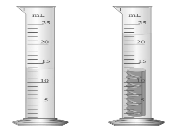 ج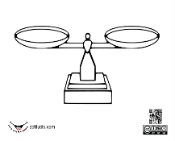 د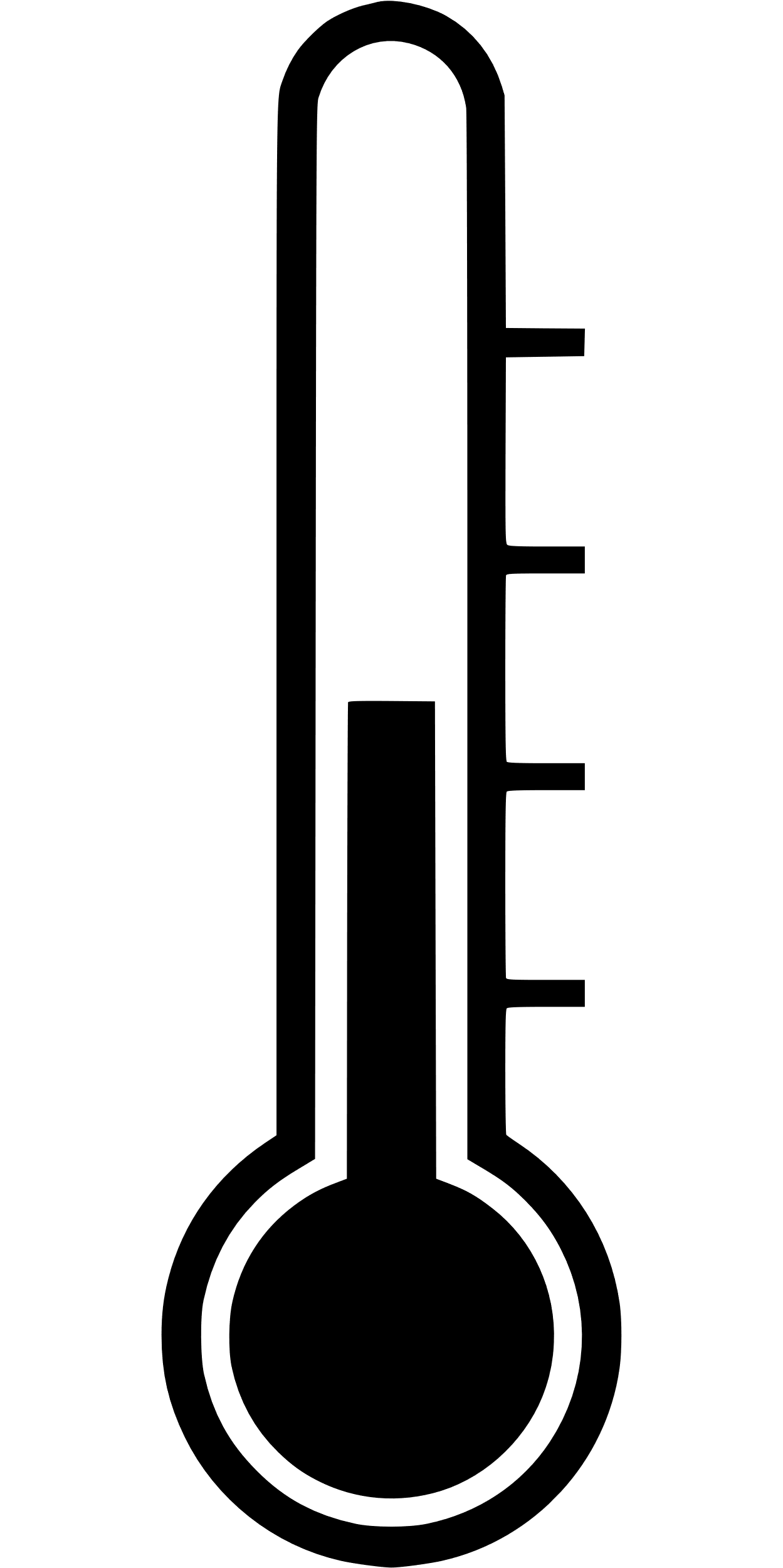 2- تمثل جسيمات المادة الغازية:2- تمثل جسيمات المادة الغازية:2- تمثل جسيمات المادة الغازية:2- تمثل جسيمات المادة الغازية:2- تمثل جسيمات المادة الغازية:2- تمثل جسيمات المادة الغازية:2- تمثل جسيمات المادة الغازية:2- تمثل جسيمات المادة الغازية:أ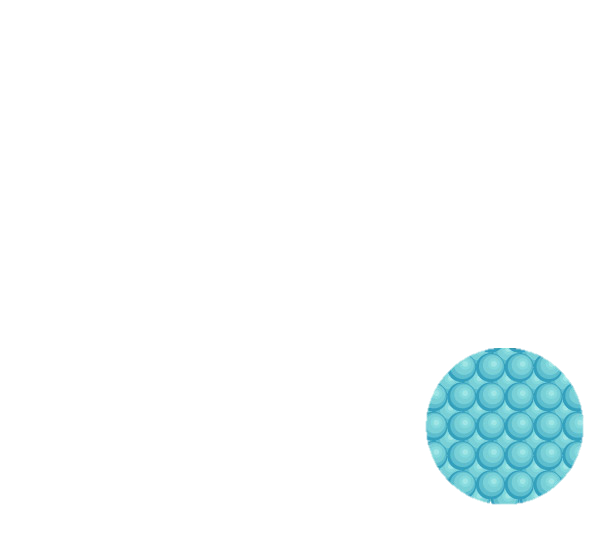 ب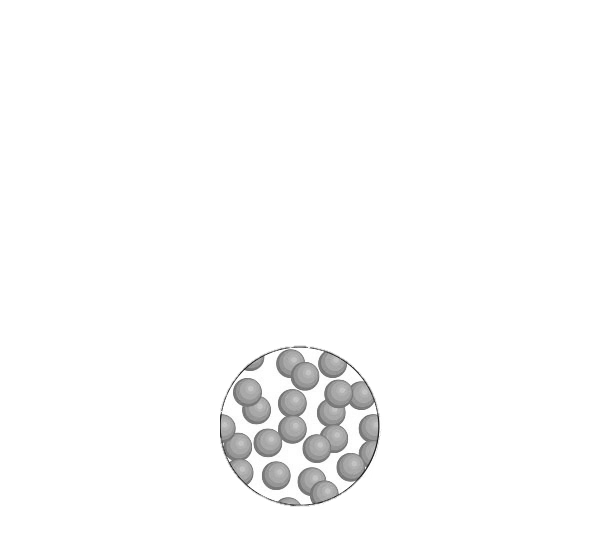 ج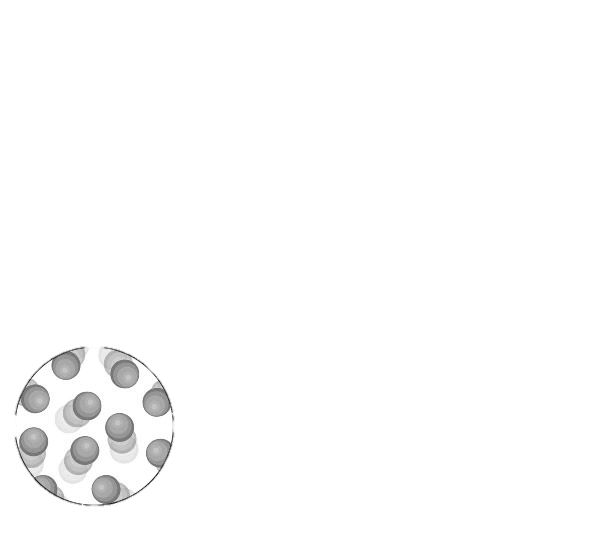 د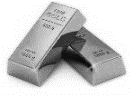 3- الأداة المستخدمة لفصل مخلوط من الأرز  و الدقيق هي:		3- الأداة المستخدمة لفصل مخلوط من الأرز  و الدقيق هي:		3- الأداة المستخدمة لفصل مخلوط من الأرز  و الدقيق هي:		3- الأداة المستخدمة لفصل مخلوط من الأرز  و الدقيق هي:		3- الأداة المستخدمة لفصل مخلوط من الأرز  و الدقيق هي:		3- الأداة المستخدمة لفصل مخلوط من الأرز  و الدقيق هي:		3- الأداة المستخدمة لفصل مخلوط من الأرز  و الدقيق هي:		3- الأداة المستخدمة لفصل مخلوط من الأرز  و الدقيق هي:		أ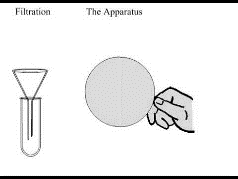 ب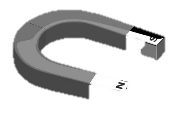 ج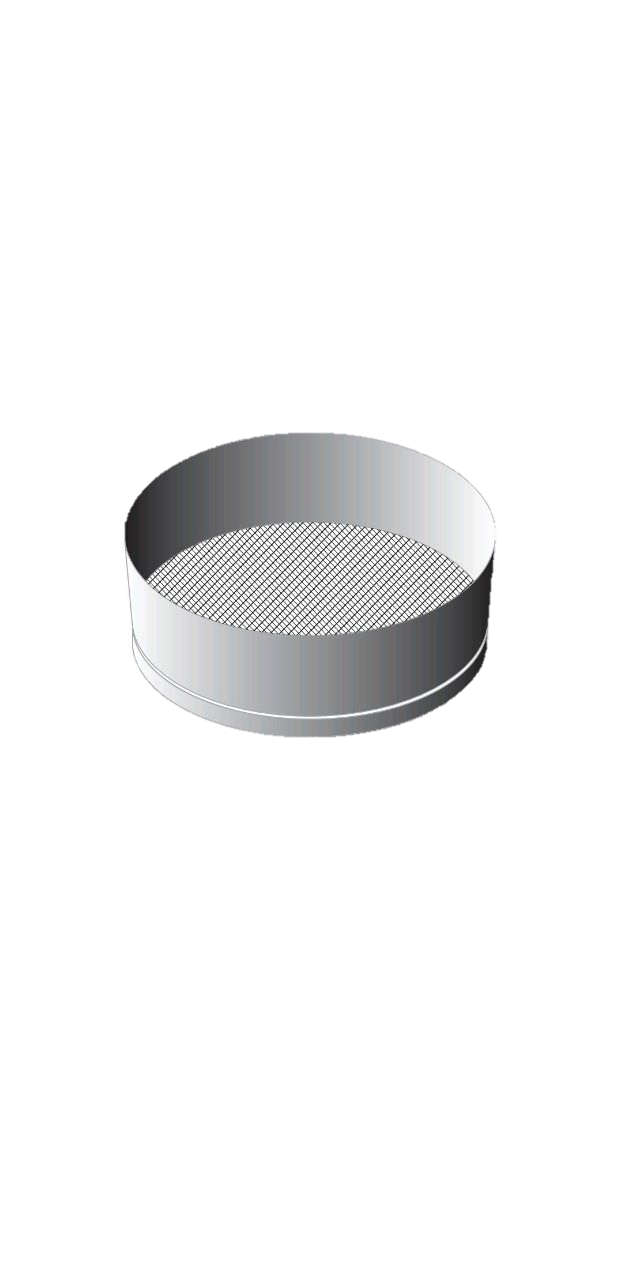 د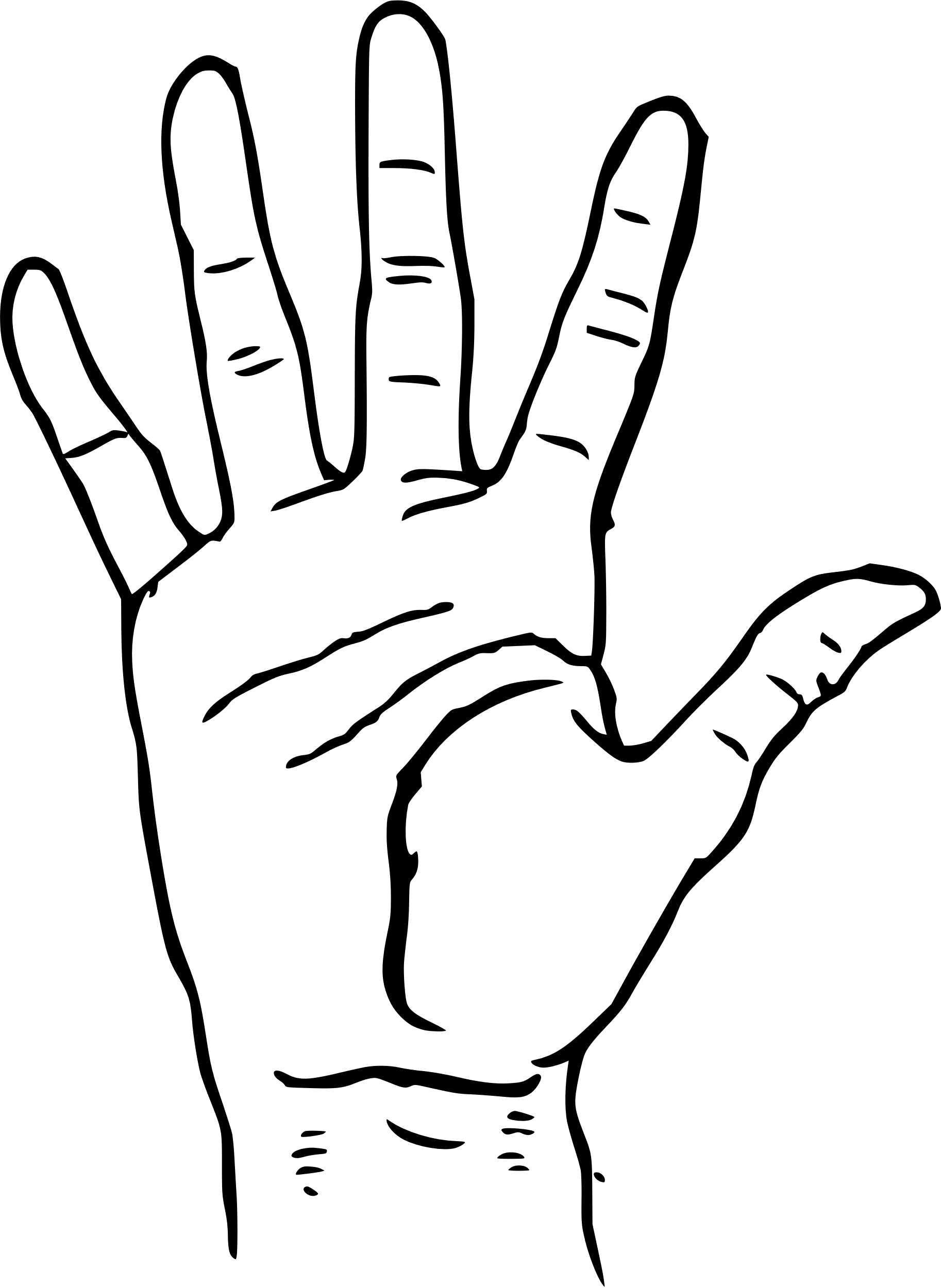 4- أي التغيرات التالية تغير كيميائي:4- أي التغيرات التالية تغير كيميائي:4- أي التغيرات التالية تغير كيميائي:4- أي التغيرات التالية تغير كيميائي:4- أي التغيرات التالية تغير كيميائي:4- أي التغيرات التالية تغير كيميائي:4- أي التغيرات التالية تغير كيميائي:4- أي التغيرات التالية تغير كيميائي:أ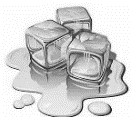 ب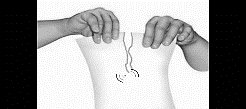 ج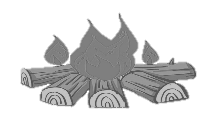 د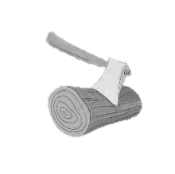 5- الالة البسيطة التي تدخل في صناعة المصعد الكهربائي هي:5- الالة البسيطة التي تدخل في صناعة المصعد الكهربائي هي:5- الالة البسيطة التي تدخل في صناعة المصعد الكهربائي هي:5- الالة البسيطة التي تدخل في صناعة المصعد الكهربائي هي:5- الالة البسيطة التي تدخل في صناعة المصعد الكهربائي هي:5- الالة البسيطة التي تدخل في صناعة المصعد الكهربائي هي:5- الالة البسيطة التي تدخل في صناعة المصعد الكهربائي هي:5- الالة البسيطة التي تدخل في صناعة المصعد الكهربائي هي:أ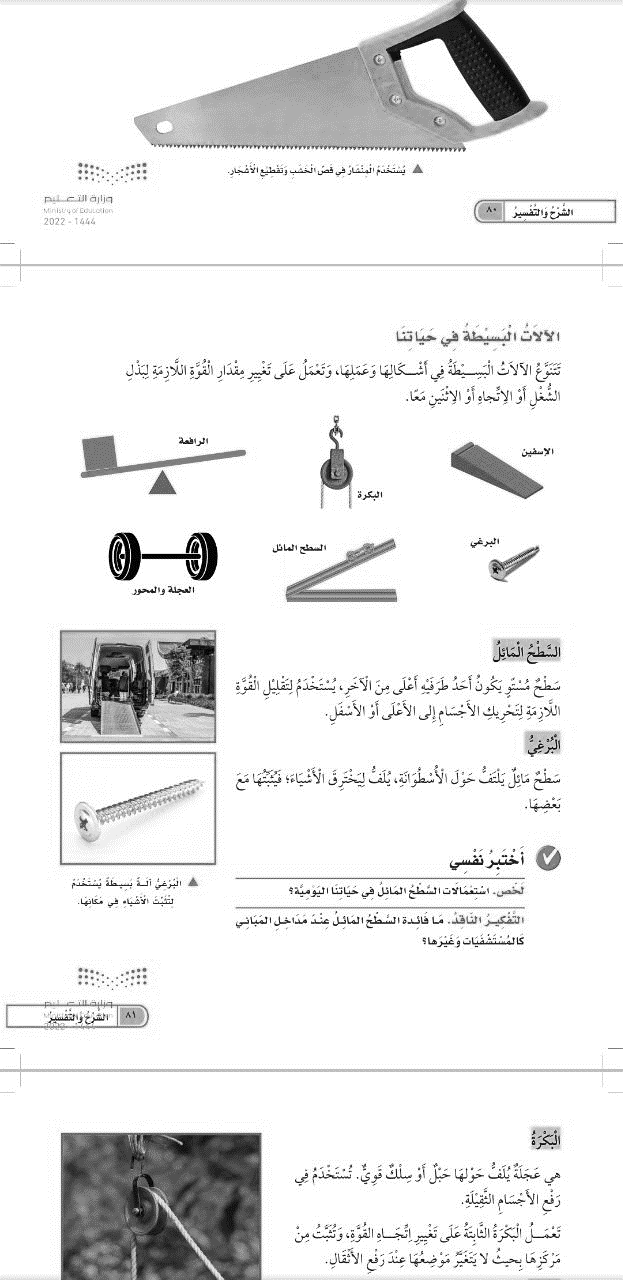 بجد6- يمثل تحول الطاقة الكهربائية إلى صوتية:	6- يمثل تحول الطاقة الكهربائية إلى صوتية:	6- يمثل تحول الطاقة الكهربائية إلى صوتية:	6- يمثل تحول الطاقة الكهربائية إلى صوتية:	6- يمثل تحول الطاقة الكهربائية إلى صوتية:	6- يمثل تحول الطاقة الكهربائية إلى صوتية:	6- يمثل تحول الطاقة الكهربائية إلى صوتية:	6- يمثل تحول الطاقة الكهربائية إلى صوتية:	أ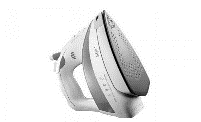 ب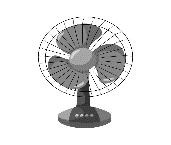 ج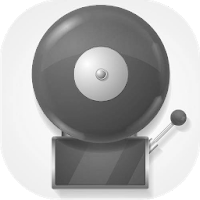 د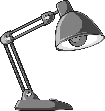 7- أي أصوات الحيوانات التالية حاد؟			7- أي أصوات الحيوانات التالية حاد؟			7- أي أصوات الحيوانات التالية حاد؟			7- أي أصوات الحيوانات التالية حاد؟			7- أي أصوات الحيوانات التالية حاد؟			7- أي أصوات الحيوانات التالية حاد؟			7- أي أصوات الحيوانات التالية حاد؟			7- أي أصوات الحيوانات التالية حاد؟			أ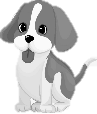 ب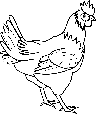 ج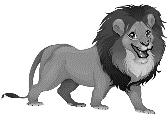 د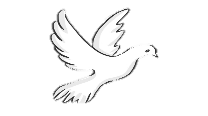 8- ماذا يحدث إذا سقط الضوء على مرآة؟8- ماذا يحدث إذا سقط الضوء على مرآة؟8- ماذا يحدث إذا سقط الضوء على مرآة؟8- ماذا يحدث إذا سقط الضوء على مرآة؟8- ماذا يحدث إذا سقط الضوء على مرآة؟8- ماذا يحدث إذا سقط الضوء على مرآة؟8- ماذا يحدث إذا سقط الضوء على مرآة؟8- ماذا يحدث إذا سقط الضوء على مرآة؟أينعكسبينكسرجيمتصديتشتت9- يعد ورق الالمونيوم:9- يعد ورق الالمونيوم:9- يعد ورق الالمونيوم:9- يعد ورق الالمونيوم:9- يعد ورق الالمونيوم:9- يعد ورق الالمونيوم:9- يعد ورق الالمونيوم:9- يعد ورق الالمونيوم:أجسم شفافبجسم غير شفافججسم شبه شفافدظل10- تصدر الأصوات عن الشي عندما:10- تصدر الأصوات عن الشي عندما:10- تصدر الأصوات عن الشي عندما:10- تصدر الأصوات عن الشي عندما:10- تصدر الأصوات عن الشي عندما:10- تصدر الأصوات عن الشي عندما:10- تصدر الأصوات عن الشي عندما:10- تصدر الأصوات عن الشي عندما:أيتأرجحبينقلبجيهتزدينثني1العناصر هي وحدة بناء المادة.2تصنع اسلاك الكهرباء من النحاس لأنها جيدة التوصيل.3المادة التي تنتشر هي المادة الصلبة.4التغير الفيزيائي تغير يحدث في شكل المادة دون ان ينتج مادة جديدة.5الاجسام الشفافة لا تسمح بنفاذ الضوء من خلالها.6المادة الصلبة لها شكل وحجم ثابت.7يقاس حجم السوائل باستخدام المخبار المدرج.8الصوت والضوء من اشكال الطاقة.9يعرف المسار المغلق الذي تسلكه الكهرباء بالدائرة الكهربائية10ينتقل الصوت في الفضاء.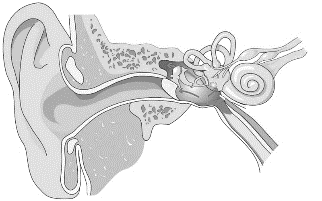 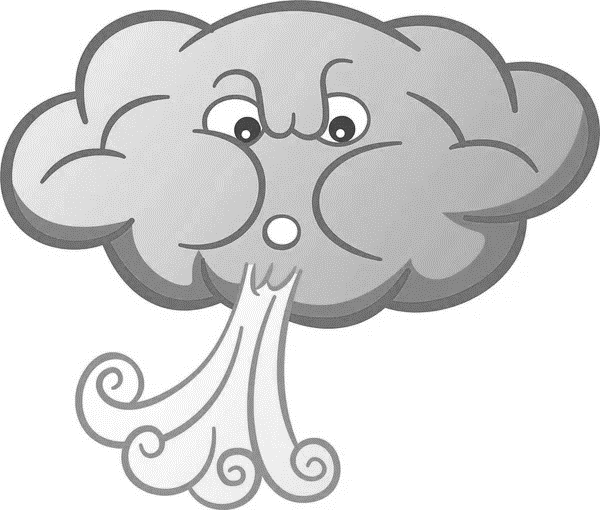 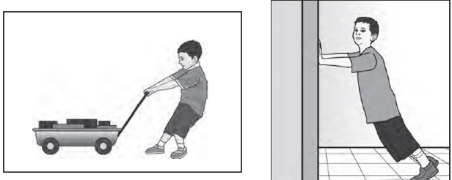 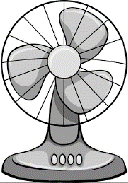 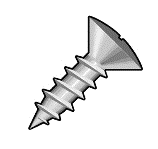 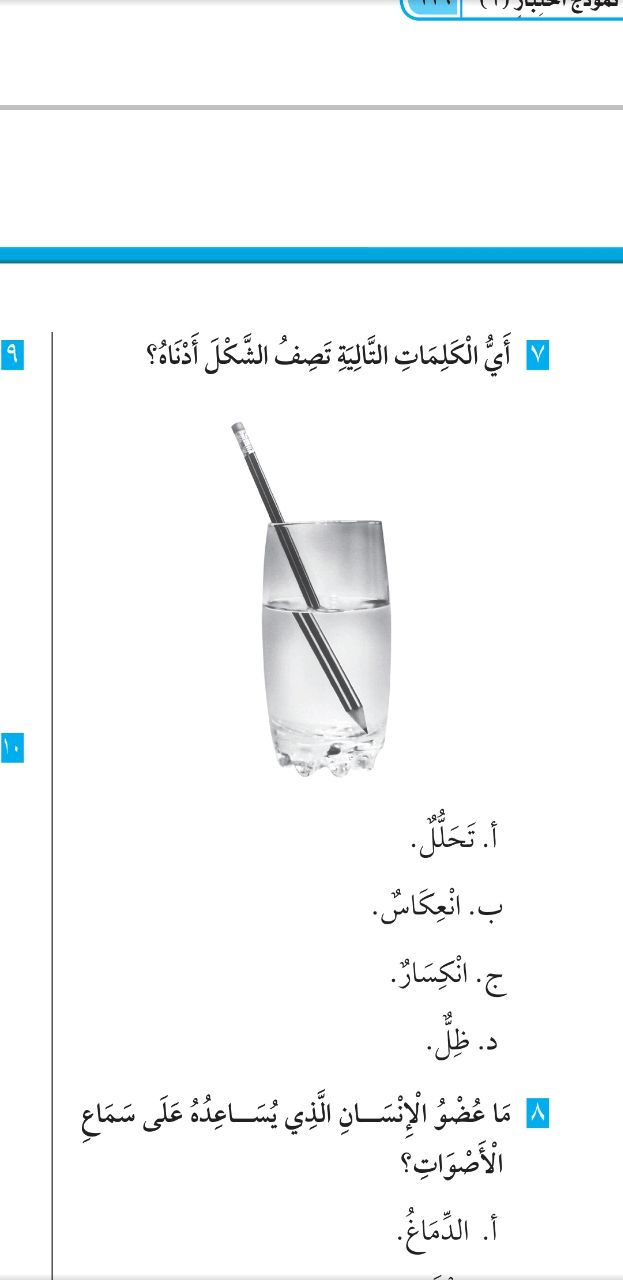 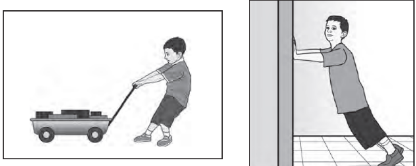 الكيلوجراماللتر1يحول الطاقة الكهربائية الى حركية2عضو السمع في الانسان3البرغي4يبذل شغلاً5انكسار الضوء6وحدة قياس الحجم7العجلة والمحور8لا يبذل شغلاً9وحدة قياس الكتلة10مادة غازيةالمملكة العربية السعوديةوزارة التعليمالإدارة العامة للتعليم بمنطقة ...........مدرسة /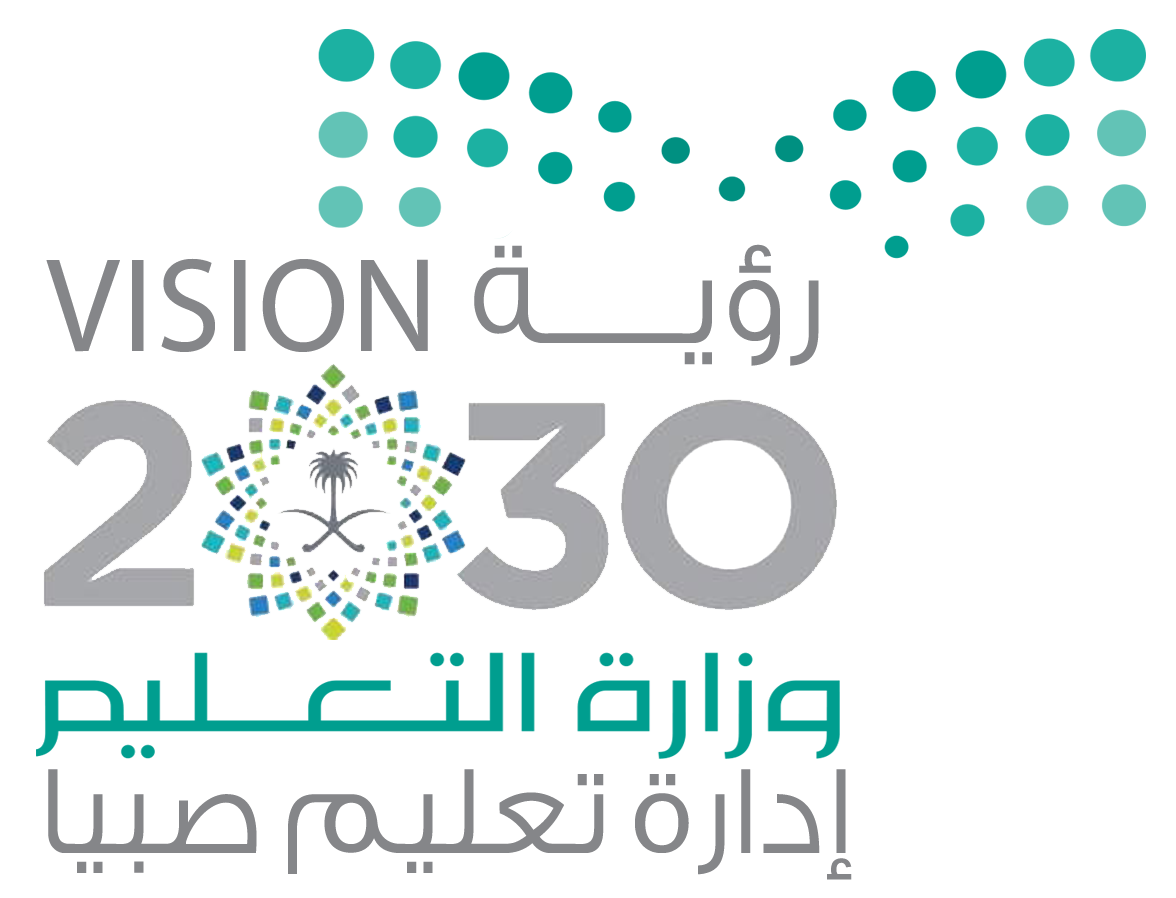 المجموع الكليالمملكة العربية السعوديةوزارة التعليمالإدارة العامة للتعليم بمنطقة ...........مدرسة /المملكة العربية السعوديةوزارة التعليمالإدارة العامة للتعليم بمنطقة ...........مدرسة /40اختبار مادة العلوم ( الدور الأول ) الفصل الدراسي الثالث للعام الدراسي– 1444 هـاختبار مادة العلوم ( الدور الأول ) الفصل الدراسي الثالث للعام الدراسي– 1444 هـاختبار مادة العلوم ( الدور الأول ) الفصل الدراسي الثالث للعام الدراسي– 1444 هـالمادةالعلومالعلومالصفالصفالثالثاليومالتاريخزمن الاجابةساعة ونصفاسم الطالبةرقم الجلوس(                 )(                 )(                 )(                 )(                 )رقم السؤالالدرجة المستحقةالدرجة المستحقةاسم المصحح / ةاسم المراجع / ةاسم المدقق / ةرقم السؤالالدرجة رقماًالدرجة كتابةاسم المصحح / ةاسم المراجع / ةاسم المدقق / ةالسؤال الأولالسؤال الثانيالسؤال الثالثالسؤال الرابعالمجموع1- أي شيء له كتلة وحجم .2- عضو السمع في الانسان .أ- المادةأ-   العين ب – التغير الفيزيائيب – الاذنجـ - الخاصيةجـ - القلب3- ينتج عن اهتزاز الأجسام .4- نستخدم لفصل الحديد عن المواد الاخرى  .أ- الصوتأ- غربالب - القوىب – مغناطيسجـ - المادةجـ - تبخير5- خليط مكون من مادتين مختلفتين أو أكثر .6- عجلة يلف حولها سلك قوي  .أ- مخلوطأ- الرافعة ب - محلولب – سطح مائلجـ - ماءجـ - البكرة 7- ينتشر الضوء في خطوط .8- مادة لها شكل ثابت وحجم ثابت .أ- مستقيمةأ- صلبةب - متعرجةب - سائلةجـ - منكسرةجـ - غازية9- إذا سقط الضوء على مرآه فأنه .10- وحدة بناء المادة .أ- ينعكسأ- العنصرب - ينكسرب - الخاصيةجـ - ينحرفجـ - المحلول11- أي المواد التالية ينتقل فيها الصوت ببطء .12- يحول الطاقة الكهربائية الى صوتية أ- الماءأ- الجرسب - الصخرب - الثلاجةجـ - الهواءجـ - المروحةالتغيرتغير كيميائيتغير فيزيائياحتراق الخشبتسوس الاسنانطبخ الطعامتقطيع الورقتجمد الماء1- من طرق فصل المخلوط الغربال ...................2- البرق من الأمثلة  على  الكهرباء الساكنة ....................3- يعد ورق الالمنيوم مثال على جسم غير شفاف  .....................4- انكسار الضوء هو انحرافه عن مساره   ....................5- من دلائل حدوث التغير الكيمائي تكون الغاز  ....................6- تذوب حبيبات السكر في الماء بسرعة اذا تم تبريد المحلول ....................